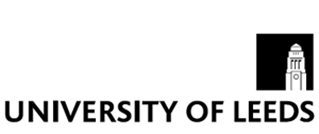 Application for a PhD Scholarship within the Faculty of Medicine and Health – Session 2018/19Please indicate below which scholarship(s) you would like to apply for, you can apply for as many scholarships as you wish:How to Apply:Complete the form below and email to fmhgrad@leeds.ac.uk by the earliest closing date of the scholarship(s) you have applied for.  Please include:a CV (including reference details)degree transcripts (or marks so far if still studying)/certificatesForward the reference form to your referees and ask them to return it to us by email by the earliest closing date of the scholarship(s) you have applied for.  Please note that we will NOT contact your referees; it is your responsibility to request references and ensure we receive them by the earliest closing date.Title (Miss/Ms/Mrs/Mr)      	Surname (Family Name)                                         First Name(s)                       Country of Birth                                Nationality                                     	Gender (M/F)  	      Date of Birth                                                                                                                                                              		 Day        Month      YearPermanent Home Address                                             Temporary Address (with dates) if relevantResidency Details: English Language Qualifications:Is English your first/native language: Yes/No*                 *Please delete where appropriateIf English is NOT your first Language, you must meet the University’s English Language requirements.   You should have a valid test result, which is no more than two years old by your official start date at the University of Leeds.Surname (Family Name)                                                        First Name(s)Academic Qualifications (including any for which you are currently aiming):Professional or Other Qualifications:Employment History – please complete in full (including any industrial experience or other relevant practical experience):Please indicate your proposed career:Prizes or Awards: Please provide full details of any prizes or awards received.Surname (Family Name)                                                         First Name(s)Publication Details/Events Organised:Please provide details of any published peer reviewed papers, journal papers or conference papers at national or international level, details of any oral or poster presentations (please include any web address if available) Are there any unusual circumstances regarding your application that you would like to draw to the attention of the University of Leeds Scholarships Committee, eg unusual education path, change of study direction (awards are based on academic merit, financial circumstances are not taken into account) Where did you hear about this scholarship?  Please specify eg: Nature Advert, FindaPhD.com, academic member of staff:Proposed projects per studentship.  Where you are applying for more than one studentship, please complete this section for each scholarship to choose up to 3 projects for each scholarship:(Maximum of 3, please include title and supervisor name)(Maximum of 3, please include title and supervisor name)Surname (Family Name)                                                         First Name(s)(Maximum of 3, please include title and supervisor name)(Maximum of 3, please include title and supervisor name)Personal Statement:Please outline how your previous academic and professional achievements demonstrate your potential and your ability to complete your proposed project(s) successfully.  Please include any information about previous research experience (industrial placements, summer placements, research projects).Surname (Family Name)                                                         First Name(s)The following questions should only be answered if you are applying for the 4-Year Anatomy Scholarship:Surname (Family Name)                                                         First Name(s)Date from:       to      Tel No:	     Tel No: 	     Email:	     Email:	     Have you lived in a country different to your country of birth?YesNoIELTS Score and Test DateTOEFL Score and Test DateOther Qualification (give details)Score: 	     Test Date:	     Score: 	     Test Date:	     Name & Country of University/Institution DatesDatesQualification Obtained (eg BA/BSc) and Main Subject AreaDegree Classification (eg 1st Class Honours)Grade (GPA) or Percentage Markeg 3.5/4.0Position in Class (eg 2/30)Name & Country of University/Institution StartFinishQualification Obtained (eg BA/BSc) and Main Subject AreaDegree Classification (eg 1st Class Honours)Grade (GPA) or Percentage Markeg 3.5/4.0Position in Class (eg 2/30)Name:	     Country:	          /          /     Name:	     Country:	          /          /     Name:	     Country:	          /          /     Dates of CourseTitle of CourseQualifications obtained or to be taken (give dates and grades)Name and Address of EmployerJob TitleDatesDatesName and Address of EmployerJob TitleFrom ToTotal No of Prizes/Awards:        Total No of Prizes/Awards:        Details of up to 3 Prizes/Awards most relevant to application.  (i)(ii)(iii)Total No of Publications:      Total No of Publications:      Details of up to 5 Publications most relevant to application.  Please indicate type of publication – ie whether these are conference contributions/publication of book chapters etc:Web Address(i)(ii)(iii)(iv)(v)Word Count:       (Maximum of 150 words)Name of Scholarship:123Name of Scholarship:123Name of Scholarship:123Name of Scholarship:123Word Count:        (Maximum of 500 words)Please outline the anatomical content of your degree (max 100 words):Please outline the anatomical content of your degree (max 100 words):Please outline the anatomical content of your degree (max 100 words):Did you study human cadaveric specimens as part of your degree? YES/NOIf YES, which regions have you studied?If YES, which regions have you studied?If YES, which regions have you studied?Have you experience of dissection of human cadaveric specimens? YES/NOHave you experience of dissection of human cadaveric specimens? YES/NOIf yes, which regions have you dissected? (max of 100 words):If yes, which regions have you dissected? (max of 100 words):If yes, which regions have you dissected? (max of 100 words):If yes, which regions have you dissected? (max of 100 words):If yes, which regions have you dissected? (max of 100 words):Approximately how many hours have you spent on dissection?Have you studied neuroanatomy? YES/NOPlease explain why you want to work as an anatomy demonstrator (max of 100 words):Please explain why you want to work as an anatomy demonstrator (max of 100 words):Please explain why you want to work as an anatomy demonstrator (max of 100 words):Please explain why you want to work as an anatomy demonstrator (max of 100 words):Please explain why you want to work as an anatomy demonstrator (max of 100 words):Have you any experience of teaching/demonstrating anatomy? YES/NOIf YES, please provide details (max 100 words)If YES, please provide details (max 100 words)If YES, please provide details (max 100 words)Why do you think that you are a particularly suitable candidate for an Anatomy Scholarship? Awards are based on academic merit; financial considerations are not taken into account. Maximum of 200 wordsSignature of Applicant:Date: